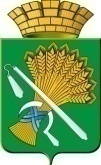 ГЛАВА КАМЫШЛОВСКОГО ГОРОДСКОГО ОКРУГАП О С Т А Н О В Л Е Н И Еот  27.04.2018 года  № 383г. Камышлов Об утверждении нормативной стоимости (единичные расценки) элементов благоустройства для проведения работ по благоустройству общественных территорий Камышловского городского округаВ целях выполнения условий предоставления и расходования субсидий из бюджета Свердловской области на софинансирование муниципальной программы «Формирование современной городской среды на территории Камышловского городского округа на 2017-2022 годы», утвержденной постановлением главы Камышловского городского округа от 28.07.2017. № 712 (с изменениями и дополнениями), в соответствии с Протоколом общественной комиссии от 20.11.2017 г., руководствуясь частью 1 статьи 16 Федерального закона «Об общих принципах организации местного самоуправления в Российской Федерации» от 06.10.2003 г. № 131-ФЗ, Уставом Камышловского городского округа, ПОСТАНОВЛЯЮ:Утвердить нормативную стоимость (единичные расценки) элементов благоустройства для проведения работ по благоустройству общественных территорий Камышловского городского округа, входящих в состав минимального перечня работ по благоустройству, установленного Постановлением Правительства Российской Федерации от 10 февраля 2017 года № 169 «Об утверждении Правил предоставления и распределения субсидий из федерального бюджета бюджетам субъектов Российской Федерации на поддержку государственных программ субъектов Российской Федерации и муниципальных программ формирования современной городской среды (прилагается).2. Опубликовать настоящее постановление в газете «Камышловские известия» и разместить на официальном сайте Камышловского городского округа в информационно-коммуникационной сети Интернет.Контроль за исполнением настоящего постановления оставляю за собой.И. о. главы администрацииКамышловского городского округа                                	           Е.А. БессоновУТВЕРЖДЕНАпостановлением главы Камышловского городского округаот 27.04.2018 года  № 383Нормативная стоимость (единичные  расценки) элементов благоустройства для проведения работ по благоустройству общественных территорий Камышловского городского округа	Для монтажа элементов благоустройства применять территориальные расценки на виды и объёмы работ.№п/пНаименование материала и оборудованияЕдиница измеренияЦена, руб.1Кабель для насоса КВВ-П 4х2,5мм.м.280,402Кабель для насоса КВВ-П 4х1,5мм.м.163,803Кабель для насоса КВВ-П 3х1,5мм.м.131,804Кабель силовой АВБШВ 4х35м.184,925Муфта кабельная концевая 1КНТп-4ж(35-50)шт.858,296Ответвительный прокладывающий герметичный зажим ZP 2шт.204,747Опора граненая коническая, высотой 8,0м, ОГК-8шт.24 918,008Опора металлическая торшерная высотой 4м, ОТ2-4.0-1.0 с закладной частьюшт.4 725,009Закладной металлический фундамент ФМшт.6 494,0010Щит управления освещением ЯНО 9601-3774шт.12 500,0011Урна деревянная, четырехгранная на бетонном основании У-0010шт.4 600,0012Скамья со спинкой МФ-1.18.шт.9 000,0013Песочница с «Грибком» из бруса ДИО-15.10шт.25 000,0014Лаз «Вертолет» ДИО-17.07шт.33 000,0015Семена газонных трав (смесь)кг.130,0016Фонтанный комплект «Верде Беж», диаметр 500см, высота 55см.шт.3 070 000,00